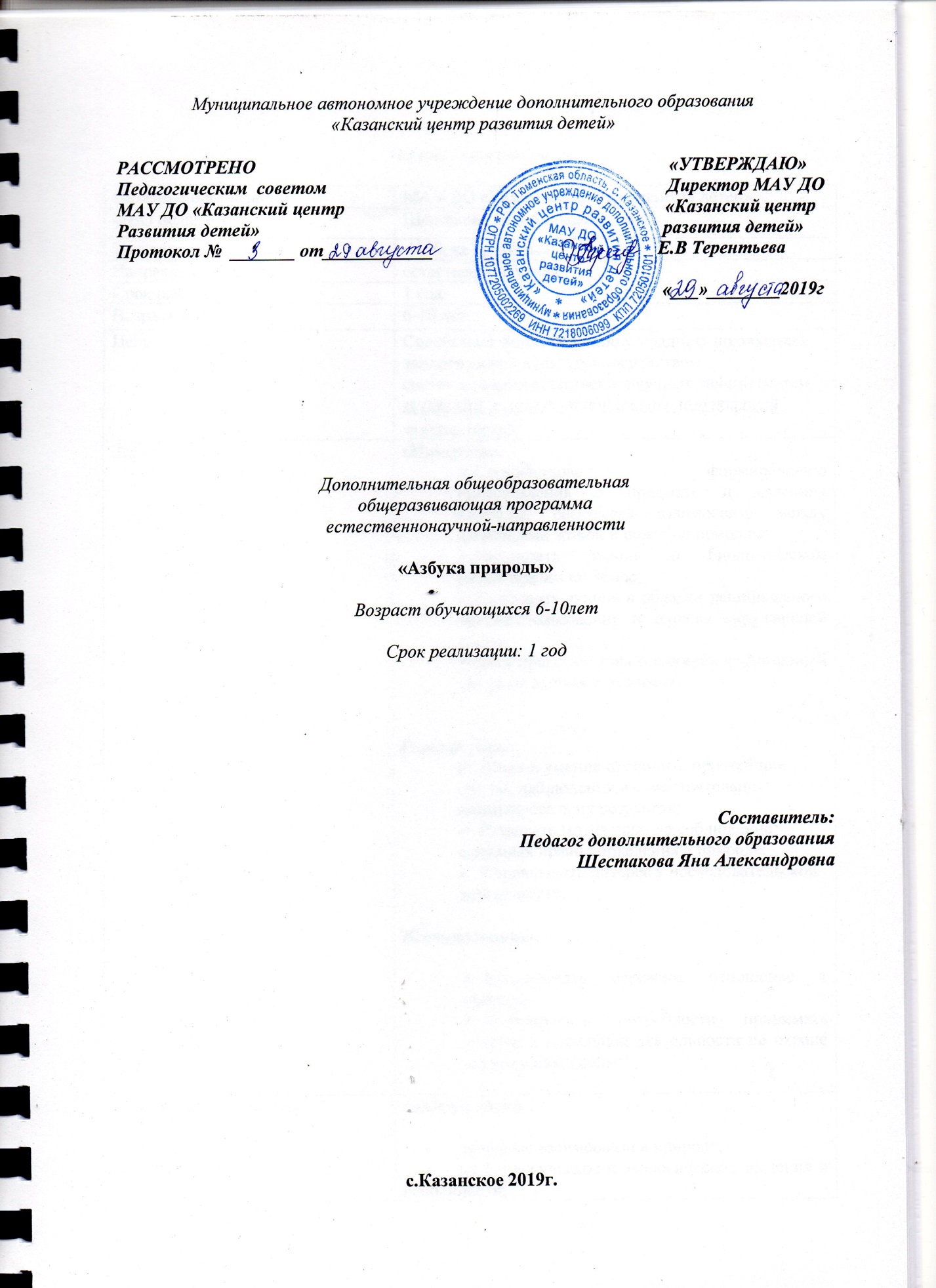 Паспорт программы                                          Пояснительная записка.Дополнительная общеобразовательная общеразвивающая программа естественнонаучной направленности «Азбука природы» разработана в соответствии с нормативными требованиями:Федеральный закона Российской Федерации от 29.12.2012 №273-ФЗ;                                     «Об образовании в РФ»Постановлением Главного государственного санитарного врача РФ от 4 июля 2014 г. № 41 "Об утверждении СанПиН 2.4.4.3172-14 "Санитарно-эпидемиологические требования к устройству, содержанию и организации режима работы, образовательных организаций дополнительного образования детей".                                                                                                            Письмо ДОгМ № 01-50/02-2166/14 от 06.10.2014г.Приказ Министерства просвещения РФ № 196 от 09.11.2018 «Об утверждении порядка организации и осуществления образовательной деятельности по дополнительным общеобразовательным программам»2                    « Мир, окружающий ребенка – это, прежде всего мир природы, с безграничным богатством явлений, с неисчерпаемой красотой. Здесь, в природе, вечный источник детского разума» В. Сухомлинский В настоящее время экологические проблемы, возникшие ранее, не только не исчезли, а продолжают углубляться. В ХХI веке их решение приобретает характер фактора выживания человечества. Так как проблемы экологии в последние годы выдвигаются на первый план, то необходимо углублять знания детей в этой области. Приобщение детей к экологической культуре необходимо начинать с детства, так как в этом возрасте легче всего приобщить детей к природе, научить любить и охранять природу. Дети учатся наблюдать за изменениями, происходящими в природе и делать выводы. Занимаясь в кружке, дети обогащают свой запас знаний новыми знаниями о природных явлениях. Это воспитывает у них любознательность, бережное отношение к природе, желание знать больше. При изучении тем, предусмотренных кружком, развивается мышление образное и конкретное; зрительная и слуховая память; речь, внимание, восприятие. Актуальностьзаключается в том, что экологическое воспитание и образование детей  - чрезвычайно важная проблема настоящего времени: только экологическое мировоззрение и экологическая культура ныне живущих людей могут вывести планету и человечество из того состояния, в котором оно находится сейчас.Природа – неиссякаемый источник духовного обогащения детей. Они постоянно в той или иной форме соприкасаются с природой. Их привлекают зеленые луга и леса, яркие цветы, бабочки, жуки, птицы, падающие хлопья снега, ручейки и лужицы. Бесконечно разнообразный и красочный мир природы пробуждает у детей естественный интерес, любознательность, затрагивает их чувства, возбуждает фантазию и влияет на формирование их ценностных ориентиров. Ребенок, полюбивший природу, не будет бездумно рвать цветы, разорять гнезда, обижать животных.Полученные в детстве впечатления от родной природы, очень яркие, запоминающиеся на всю жизнь и часто влияют на отношение человека к природе.Новизна данной программы заключается в том, что она охватывает разные аспекты экологического образования младших школьников. Программой предусмотрено не только экологическое просвещение детей, но и мотивацию развития умений у детей оказывать посильную помощь нашей природе. Воспитываются такие личностные качества, как доброта, ответственность, трудолюбие, самостоятельность, умение работать в коллективе. Развивающая предметная среда используется в познавательных и оздоровительных целях, для развития у детей навыков труда и общения с природой.Цель данной программы–содействие формированию у младших школьников экологической культуры посредством систематизации естественнонаучных знаний (путем активации познавательной и исследовательской деятельности).Задачи:ОбучающиеСпособствовать формированию представления о предмете и явлениях природы, раскрывая взаимосвязи между элементами живой и неживой природы; Расширить знания о биологическом разнообразии на Земле;Расширить знания в области рационального природопользования и охраны окружающей среды;Дать представления о влиянии окружающей среды на здоровье человека;Развивающие:Развить умение проводить простейшие опыты, наблюдения и самостоятельно анализировать их результат;Развивать мотивацию на соблюдение основных правил поведения в природе;Формировать интерес к исследовательской деятельности;Воспитывающие: Воспитывать бережное отношение к природе;Формировать потребности принимать участие в посильной деятельности по охране окружающей среды;Программа дополнительного образования «Азбука природы» - естественнонаучной направленности рассчитана на 1 год обучения.Программа реализуется в сетевой форме взаимодействия, между муниципальными общеобразовательными учреждениями   МАОУ «Казанская СОШ», Филиал   МАОУ «Большеярковская СОШ», ООО «Казанский лесхоз» для обучающихся на основе договора сетевого взаимодействия с МАУ ДО «Казанский центр развития детей».Муниципальные общеобразовательные учреждения   МАОУ «Казанская СОШ», Филиал   МАОУ «Большеярковская СОШ» на основе договора сетевого взаимодействия предоставляют для работы помещения (учебные кабинеты).В реализации программы участвуютобучающиеся в возрасте 6-10 лет.Форма и режим занятий:Вид учебной группы – постоянный состав.Форма занятий – групповые занятия с использованием индивидуального подхода к каждому ребенку.Общее количество часов в год: 68часа.Режим занятий – 1 занятие по 2 часа в неделю с необходимыми оздоровительными перерывами – всего 2 часа в неделю.Продолжительность занятия 45 минут с 10 минутным перерывом.Количество детей в группе – 12- 15 человек.Ожидаемые результаты: В результате прохождения данной программы детидолжны знать:основные взаимосвязи в природе; их биологическое и экологическое значения и особенности; основные правила поведения в природе.должны уметь:осуществлять элементарные манипуляции в области рационального природопользования; работать по плану; работать с литературой и интернет источниками.Формы подведения итогов реализации дополнительной образовательной программы.Процесс обучения предусматривает следующие виды контроля:вводный контроль проводится перед началом работы и предназначен для закрепления знаний, умений и навыков по пройденным темам;текущий контроль проводится в ходе занятия и закрепляет знания по данной теме;итоговый контроль проводится после завершения всей образовательной программы.Способы фиксации результатов:- портфолио объединения.Ожидаемые результаты.Повышение уровня экологической грамотности;Развитие творческих способностей учащихся;Внедрение проектной деятельности в  процесс обучения;Практические мероприятия: участие в конкурсах, акциях и пр.;Привлечение внимания населения к экологическим проблемам района.На протяжении всего образовательного процесса предполагается проводить следующие формы контроля знаний:1.Беседа в форме «вопрос-ответ», с ориентацией на сопоставление, сравнение, выявление общего и особенного. Такой вид контроля развивает мышление учащегося, умение общаться, выявляет устойчивость его внимания.                                                                                                                           2.Опрос проводится доброжелательно и тактично, что позволяет снимать индивидуальные зажимы у учащихся, обеспечивает их эмоциональное благополучие.3.Беседы и лекции с элементами викторины или конкурса, позволяющие повысить интерес учащихся и обеспечить дух соревнования.4.Основной формой подведения итогов обучения является участие учащихся коллектива в районных и областных конкурсах и фестивалях.Критерии результативности реализации программы.Форма подведения итогов реализации дополнительной образовательной программы – тестирование по каждой теме, которое включает 20 заданий; 15 из которых направлены на выявление предметных результатов, 3 – метапредметных и 2 – личностных. Предметный результат:Высокий уровень- 15-11 правильных ответовСредний уровень – 10-7 правильных ответовНизкий уровень – 6-0 правильных ответов.Метапредметный результат:Высокий уровень-справляются с заданиями самостоятельноСредний уровень – справляются с заданиями самостоятельно, но требуется подсказка педагогаНизкий уровень –решают задачи только при сопровождении педагогаЛичностный результат:Высокий уровень - выбранное решение ситуативной задачи всегда направлено на соблюдение экологосберегающих моделей поведения, демонстрируют целостное отношение к природеСредний уровень – выбранное решение ситуативной задачи не всегда направлено на соблюдение экологосберегающих моделей поведения, чаще зависит от конкретной ситуации, демонстрируют как эгоцентрическую позицию, так и целостное отношение к природеНизкий уровень – выбранное решение ситуативной задачи  всегда направлено на удовлетворение потребностей человека, демонстрируют эгоцентрическую позицию, интересы природы не учитываются.Итоговая аттестация в объединении проводится в конце учебного года. На заключительном занятии подводятся итоги работы за год, оформляется портфолио учащихся,анализируется работа, поощряются лучшие учащиеся. Календарный учебный графикПриведенный в программе тематический план является примерным. В течение учебного года допускается перераспределение часовой нагрузки между темами для создания возможности развития каждого ребенка по собственной образовательной траектории.Учебный планСодержание программыТема: 1. Вводное занятие.1.1.Теория: Введение. Что изучает предмет Экология (презентация кружка). ТБ. 1.2.Практика: Игры на знакомство.  Вводная диагностика. Викторина «Азбука природы.         Тема: 2. Осень.2.1.Теория:  Признаки осени. Листопад, окраска листьев.2.2.Практика: Экскурсия «Осенняя природа». Выход на территорию ООО «Казанский лесхоз». Сбор листьев для аппликаций.2.3.Практика: Изготовление аппликаций из сухих листьев.Тема: 3. Юные экологи.«Гости приходили»3.1.Теория:Поведение человека в природе. Экознаки и их значение. Бережное отношение к окружающему миру. Красная книга.3.2.Практика: Знакомство с экознаками. Знакомство с Красной книгой. «Для чего нужны цветные контейнеры?»3.3.Теория: Раздельный сбор мусора. Переработка отходов в природе. 3.4.Практика: Конкурс поделок из вторичного сырья «Ещё пригодится»Тема: 4. Эти удивительные животные.«Животные – это…»4.1.Теория: Группы животных. Признаки, по которым животные подразделяются на группы. Систематизация групп животных.«Звери нашей Земли»4.2.Теория: Разнообразие млекопитающих на Земле. Самое боьшое и самое маленькое млекопитающее.4.3.Практика: Игра «Животное – не животное», игра «Кто где живет», игра «Угадай кто это был» (решение экологических задач)«Звери нашего дома»4.4. Теория: Домашние животные. Польза домашних животных.«Звериная викторина»4.5. Практика: «Звериная викторина»Тема: 5. Зима.5.1. Теория: Признаки зимы. Жизнь и поведение животных, рыб, птиц и растений в зимний период.5.2. Практика: Экскурсия «Зимняя природа»5.3.  Теория: Жизнь и поведение животных, рыб, птиц и растений в зимний период. 5.4. Практика: Обобщающая беседа «Красавица зима в вопросах и ответах»Тема: 6. Пернатые друзья.6.1. Теория: Разнообразие птиц на Земле. Древние вымершие птицы. Самая большая и самая маленькая птица в мире.6.2. Практика: Изготовление птички из прикладного материала.6.3.  Теория: Характерные черты птиц. Птицы, которые не летают. 6.4. Практика: Акция по подкормке птиц на территории МАОУ Казанская СОШ. Игра «Кто улетел на юг?»Тема: 7. Зелёная аптека.7.1. Теория: Лекарственные растения нашего края, их практическое применение. Правила сбора и хранения лекарственных средств.7.2. Практика: Конкурс исследовательских работ «Аптека под ногами»Тема: 8. Весна.8.1. Теория: Весна Признаки весны. Подготовка животных и растений к весне.          8.2.Практика: Изготовление весенних цветов из бумаги.          8.3. Практика: Викторина «Весенняя»Тема: 9. Зелёные друзья.«Самые могучие» Царство растений.9.1. Теория: Многообразие растений. Роль растений в природе. Основные части растений и их функции.9.2. Теория: География комнатных растений. Роль комнатных растений для человека. Правила ухода.9.3. Практика: Посадка растений для классной комнаты.9.4. Обобщающая беседа «Значение растений для природы и человека».Тема: 10. Лето.10.1. Теория: Лето. Признаки наступления лета. Жизнь животных и растений в летний период.10.2. Викторина «Яркие краски лета»Тема: 11.Итоговая аттестация (тестирование учащихся).Методические материалы  Для успешной реализации данной программы используются современные методы и формы занятий, которые помогают сформировать у обучающихся интерес к данному направлению.2. Методы работы.Наглядные методы – плакаты, схемы, таблицы, фильмы, презентации;Словесные методы -беседы с элементами диалога, обобщающие рассказы, объяснение;Практические методы – практические задания, работа с литературой, наблюдения и самонаблюдения, анализ, решение ситуативных задач.Игровые методы- проведение разнообразных игр (малоподвижных, сюжетно – ролевых, дидактических и т.д.2. Формы работы.При организации занятия органически сочетаются все формы работы с        обучающимися: коллективные, индивидуальные, групповые и т.д. Форма занятий:Беседы.ОбъясненияРассказыПрактические работыЭкскурсия АкцияВикторинаКонкурсМатериально-техническое обеспечение.Для занятий учебный кабинет, оборудованный в соответствии с санитарно-гигиеническим требованиям.Оборудование кабинета: столы, стулья, интерактивная доска,.Учебные принадлежностии материалы:КарандашЛинейкаЛастикТетрадьРучкаАльбомКлей ПВАКлей карандашЦветная бумагаБелый картонМетодическое обеспечение дополнительной образовательной программыпо разделам и темамКалендарный учебный графикТребования техники безопасности в процессе реализации программыИнструктаж по технике безопасности обучающихся проводит педагог объединения не реже двух раз в год – в сентябре (вводный) и в январе (повторный). Для обучающихся, пропустивших инструктаж по уважительной причине, - в день выхода на занятия; для обучающихся, поступивших в течение учебного года – в первый день их занятий. Этот инструктаж включает в себя: информацию о режиме занятий, правилах поведения, обучающихся во время занятий, во время перерывов в помещениях, на территории учреждения, инструктаж по пожарной безопасности, правила поведения в случае возникновения чрезвычайной ситуации, по правилам дорожно-транспортной безопасности, безопасному маршруту в учреждение и т.д. Непосредственно перед каждым занятием проводится промежуточный инструктаж, который напоминает обучающимся о безопасном поведении на занятиях.Общие требования безопасности1. Данная инструкция обязательна для учащихся, занимающихся на экологическом кружке. 
2. Опасность возникновения травм: 
— при сборе ядовитых растений; 
— при сборе ядовитых и опасных насекомых и животных; 
— при нарушении инструкции по ТБ 
3. В кабинете должна быть аптечка, укомплектованная необходимыми медикаментами и перевязочными средствами для оказания первой помощи пострадавшим. 
4. Необходимо знать местные ядовитые растения и опасных ядовитых животных. 
Требования безопасности перед началом занятий1. Приготовить необходимые учебные принадлежности.
2. Внимательно выслушать инструктаж по ТБ на занятии кружка. 
3. Получить учебное задание у руководителя. 
4. Входить в кабинета спокойно, не торопясь. 
5. Оденьтесь соответственно погоде, если занятие проводится на местности. 
6. При жаркой солнечной погоде одеть головной убор. 
7. Не начинать работу без указания учителя. 
8. Проведите перекличку.Требования безопасности во время занятий1. Выполнять все действия только по указанию учителя. 
2. Работы по озеленения проводить только исправным инструментом. 
3. Выполнять только работу, определённую учебным заданием. 
4. Не делать резких движений, не трогать посторонних предметов. 
5. Соблюдать порядок и дисциплину. 
6. Без разрешения учителя никуда не отлучаться. 
7. Не пейте воду из открытых водоёмов. 
8. Не пробуйте на вкус собранные растения. 
9. Не выкапывайте растения незащищёнными руками, пользуётесь лопаточками. 
Требования безопасности в аварийных ситуациях1. При плохом самочувствии сообщить об этом учителю . 
2. При резком ухудшении погоды, по указанию учителя, немедленно прекратить занятия, вернуться в учебный кабинет. 
3. При получении травмы немедленно сообщить о случившемся учителю.Требования безопасности по окончании занятий1. Проверьте присутствие всех своих товарищей.   
2. Просмотрите свои записи в черновиках по результатам работы. 
3. Аккуратно сложите собранный материал в папки. 
4. Проверьте безопасность рабочего места. 
5. Вымойте лицо и руки с мылом. 
6. Обо всех недостатках, обнаруженных во время работы, сообщите учителю.Организация мероприятий с обучающимися и родителями вне учебного плана- Приём письменных заявлений о зачислении детей в объединение.- Индивидуальная работа с родителями по вопросам обучения и воспитания
средствами дополнительного образования.- Привлечение родителей к совместному проведению мероприятий внутри 
объединения, укреплению материальной базы кружка.- Участие родителей в подготовке и проведении итогового занятия. Список литературы: 1. Алексеев С.В., Груздева Н.В.,Муравьёв А.Г., Гущина Э.В. Практикум по экологии. Уч. Пособие. М.: АО МДС. 1996.2.Воронкевич О.А. Добро пожаловать в экологию!  Спб.: «ДЕТСТВО-ПРЕСС, 2007.3.Николаева С.Н. Общение с природой начинается с детства. Пермь 1992г.4.Виноградова Н.Ф. Природа и мир вокруг нас. М. 1992г.5.Реймерс Н.Ф. Начала экологических знаний. – М.: МНЭПЦ, 1993 г.6. Головкин Б.Н., Мазуренко М.Т., Черныш И. В. Загадочные растения:детская энциклопедия. АСТ, 2006 г.7. Бабенко В.Г., Алексеев В.Н., Белова О.В. Растения, животные: мифы илегенды. Мир энциклопедий, 2007 г.8. Бондарева О.Б., Гончарова Е.Ю. Экзотические растения. Мир книги,2010 г9. Шустова И.Б. Азбука: Растения России. Мир природы, Дрофа, 2008 г.10. Шинкаренко И.В. Исчезающий мир: рассказы о редких и исчезающихживотных и растениях. Аркаим, 2004 г.11. Ушакова О.Д. Красная книга России. Растения. Словарик-справочникшкольника. Литера, 2009 г.12. Ровира П. животные нашей планеты. Лабиринт Пресс, 2008 г.13. Уолтерз М, Джонсон Д. Животные. Большая детская энциклопедия.Астрель, 2008 г.14. Акимушкин И.И. Мир животных.- М.: Просвещение, 1994 г.15. Дмитриев Ю.Д. Чему верить, что проверить. – М.: Детская литература,1967 г.16. Бубнов А.Г. Опасные промышленные отходы. Иваново, 2004 г.Список литература для детей:1.Растительный и животный мир: сборник загадок: 1-4 класс. Тихомирова Е.М. – М.: издательство «Экзамен». 20082.Природоведение для младших школьников. Спб.: Издательский дом «Литера». 20063.Загадки и пословицы  о природе и погоде: справочник школьника. Спб.: Издательский дом «Литера» 20084.Головкин Б.Н., Мазуренко М.Т., Черныш И. В. Загадочные растения:детская энциклопедия. АСТ, 2006 г.5. Бабенко В.Г., Алексеев В.Н., Белова О.В. Растения, животные: мифы илегенды. Мир энциклопедий, 2007 г.6. Бондарева О.Б., Гончарова Е.Ю. Экзотические растения. Мир книги,2010 г7. Шустова И.Б. Азбука: Растения России. Мир природы, Дрофа, 2008 г.8. Шинкаренко И.В. Исчезающий мир: рассказы о редких и исчезающихживотных и растениях. Аркаим, 2004 г.9. Ушакова О.Д. Красная книга России. Растения. Словарик-справочникшкольника. Литера, 2009 г.10. Ровира П. животные нашей планеты. Лабиринт Пресс, 2008 г.11. Уолтерз М, Джонсон Д. Животные. Большая детская энциклопедия.Астрель, 2008 г.12. Акимушкин И.И. Мир животных.- М.: Просвещение, 1994 г.13. Дмитриев Ю.Д. Чему верить, что проверить. – М.: Детская литература,1967 г.Приложение 1Таблица «Карта наблюдений за результатами обучения по программе «Азбука природы»Оценка по каждому показателю:Ярко проявляется – 5 баллов;Проявляется – 4 балла;Слабо проявляется – 3 балла;Не проявляется – 2 балла.Итоговая оценка выводится как среднее арифметическое (сумма баллов делится на 5)5-4.5б – высокий уровень;4.4 –3.9б – хороший уровень;3.8 – 2.9б – средний уровень;2.8 – 2б – низкий уровеньТаблица «Карта достижений учащихся объединения «Азбука природы» Приложение 2 Диагностика результатов дополнительного образования детей С помощью данной диагностики прослеживается динамика развития обучающихся. При диагностике показателя «Мотивация к занятиям» можно использовать опрос детей и их родителей по следующим вопросам: ДЕТЯМ В НАЧАЛЕ УЧЕБНОГО ГОДА 1. Что привело тебя к нам? 2. Чего ты хочешь добиться в результате занятий в этом году? РОДИТЕЛЯМ В НАЧАЛЕ УЧЕБНОГО ГОДА 1. Что привело Вашего ребенка к нам? 2. Какие результаты обучения ребенка Вас интересуют? ДЕТЯМ В КОНЦЕ УЧЕБНОГО ГОДА 1. Что дали тебе занятия в объединении? 2. Ты продолжишь обучение в следующем году? РОДИТЕЛЯМ В КОНЦЕ УЧЕБНОГО ГОДА 1. Удовлетворены ли Вы занятиями вашего ребенка в объединении? 2. Стоит ли Вашему ребенку продолжать обучение в этом объединении в будущем году?Приложение 3.                         Протокол результатов аттестации обучающихся                                                                                                                                                   по дополнительной общеразвивающей программе                                                                                                                             20____/20____учебный годПриложение 4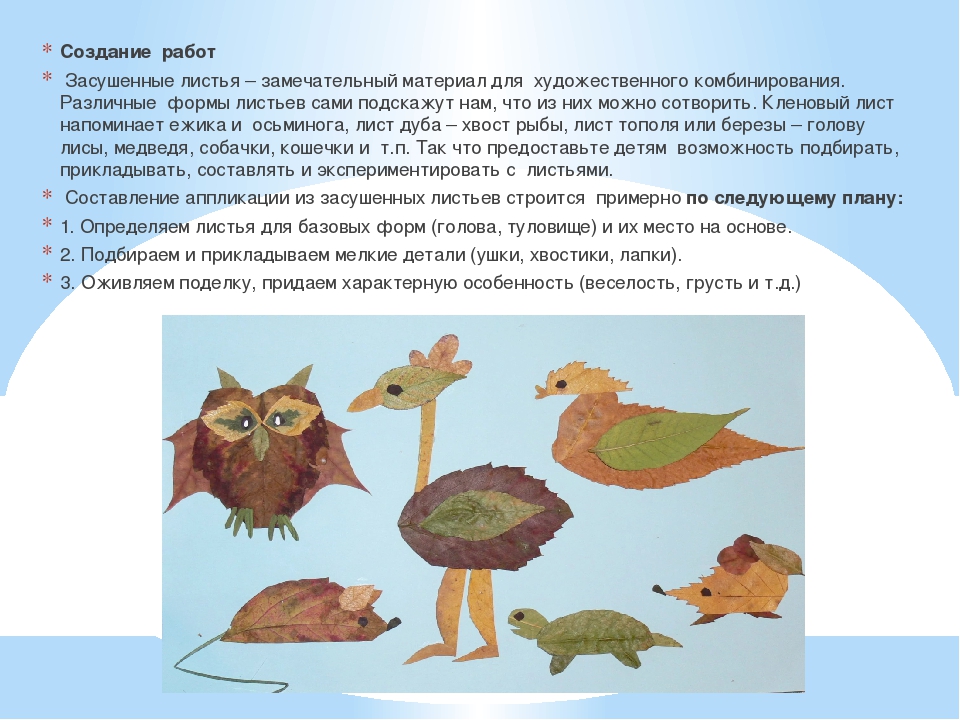 Приложение 5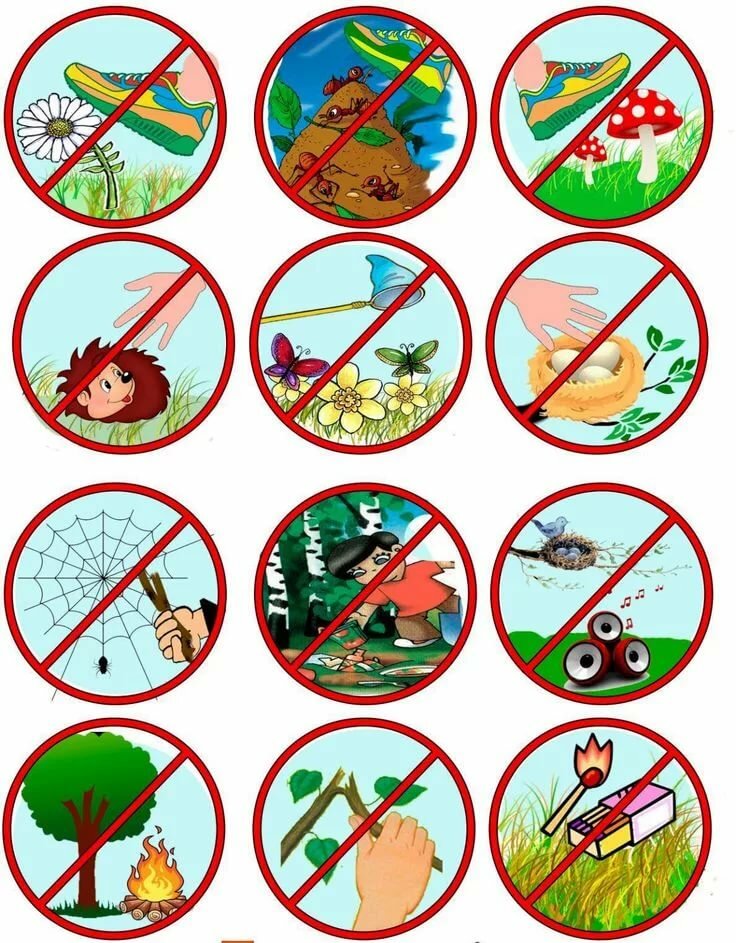 Приложение 6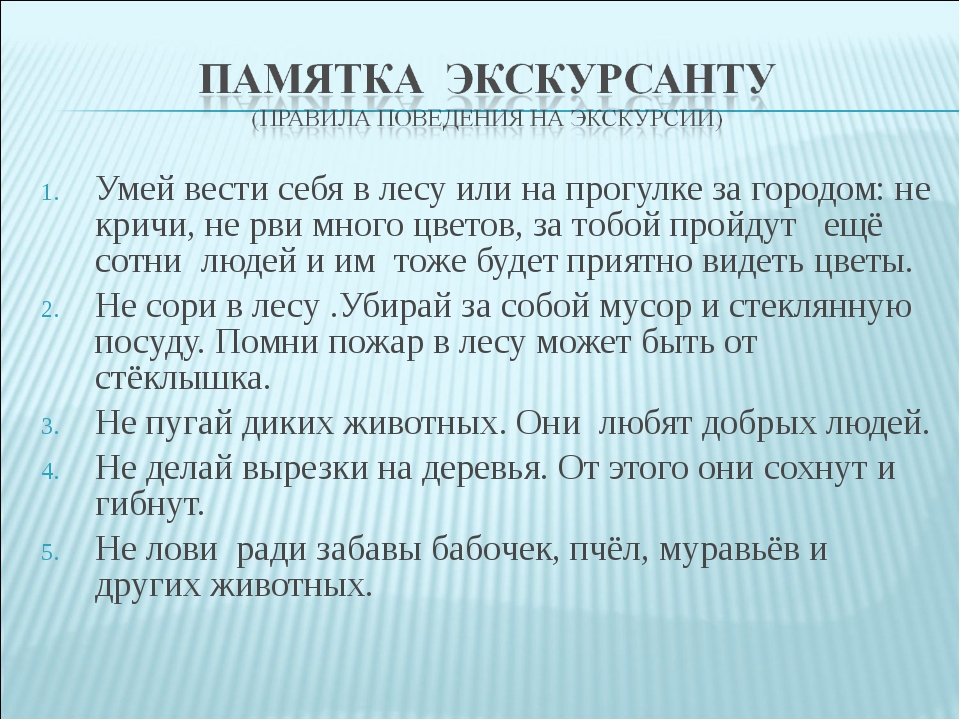 Приложение 7«УТВЕРЖДАЮ»директор МАУ ДО«Казанский центр развития детей»                                                                                             ____________ Е.В.Терентьева «___» _______________ 20  г.Положениео конкурсе  поделок из бросового материла «Ещё пригодится»1. Общие положения 1.1. Настоящее положение определяет порядок и регламент проведения конкурса поделок из бросового материала в объединении «Азбука природы» МАУ ДО «Казанский центр развития детей» (далее Конкурс). 1.2. Конкурс проводится с целью совместной деятельности ребёнка и его родителей, развития художественно-эстетического вкуса, формирование ручных навыков, развития фантазии и воображения. 2. Условия участия в конкурсе 2.1. В конкурсе принимают участие все семьи детей объединения «Азбука природы». 2.2.Конкурс проходит (дата __________________________)2.3. Родители с детьми сами определяют изображаемый персонаж, технику исполнения: на плоскости или в виде малой скульптурной формы, природный материал. 3. Порядок организации и проведения конкурса3.1. Свои работы дети  приносят в объединение. 3.2. Совместно с педагогом дети оформляют выставку работ. 3.3. Требования к оформлению работы: Оформление подписи работы: 1. Название работы. 2. Фамилия, имя ребёнка.3.4. Оценка работы: Эстетичность оформления работы, а также выполнение требований к оформлению. Оригинальность выполнения и передачи образа в работе. Проявление творчества детей и родителей. 4. Подведение итогов. 4.1. Итоги Конкурса проводятся в тот же день жюри МАУ ДО «Казанский центр развития детей». 4.2. Победители награждаются грамотами, участники - благодарственными письмами. Жюри имеет право выбрать другие номинации и награждение участников. Состав комиссии: 1.2.3. 4. 5. Приложение 8Учебный планПриложение 9   Учебный планКалендарный учебный графикНазвание организацииМАУ ДО «Казанский центр развития детей»ФИО педагогаШестакова Яна АлександровнаНазвание программы«Азбука природы»Направленность естественнонаучная	Срок реализации1 годВозраст учащихся6-10 летЦельСодействие формированию у младших школьников экологической культуры посредством систематизации естественнонаучных знаний (путем активации познавательной и исследовательской деятельности).ЗадачиОбучающиеСпособствовать формированию представления о предмете и явлениях природы, раскрывая взаимосвязи между элементами живой и неживой природы; Расширить знания о биологическом разнообразии на Земле;Расширить знания в области рационального природопользования и охраны окружающей среды;Дать представления о влиянии окружающей среды на здоровье человека;Развивающие:Развить умение проводить простейшие опыты, наблюдения и самостоятельно анализировать их результат;Развивать мотивацию на соблюдение основных правил поведения в природе;Формировать интерес к исследовательской деятельности;Воспитывающие: Воспитывать бережное отношение к природе;Формировать потребности принимать участие в посильной деятельности по охране окружающей среды;Ожидаемые результатыдолжны знать:основные взаимосвязи в природе; их биологическое и экологическое значения и особенности; основные правила поведения в природе.должны уметь:осуществлять элементарные манипуляции в области рационального природопользования; работать по плану; работать с литературой и интернет источниками.Название группы/модуляСрок учебного   года (продолжительность обучения)Кол-во занятий в неделю, продолжительность одного занятия (мин)Всего академических часовКол-во.акчасов в неделюАдрес реализацииМАОУ «Казанская СОШ» «Азбука природы»1год1 занятие по 2 часа в неделю Продолжительность занятия 45 минут 1занятие в неделю              по 45 мин (2ак.ч)682с.Казанское, ул. Ленина 64/2Филиал   МАОУ «Большеярковская СОШ» «Азбука природы»1год1 занятие по 2 часа в неделю Продолжительность занятия 45 минут 1занятие в неделю              по 45 мин (2 ак.ч)682Ленина 16№п/пСодержание темыКоличество часовКоличество часовКоличество часовФормы промежуточной (итоговой) аттестацииАдрес реализации№п/пСодержание темыВсегоТеорияПрактикаФормы промежуточной (итоговой) аттестацииАдрес реализации1Вводное занятие.422Вводная диагностикас.Казанское, ул. Ленина 64/22Осень624Обобщающая беседас.Казанское, ул. Ленина 64/23Юные экологи844Конкурсс.Казанское, ул. Ленина 64/24Эти удивительные животные1064Викторинас.Казанское, ул. Ленина 64/25Зима844Обобщающая беседас.Казанское, ул. Ленина 64/26Пернатые друзья844Акцияс.Казанское, ул. Ленина 64/27Зелёная аптека422Конкурсс.Казанское, ул. Ленина 64/28Весна624Викторинас.Казанское, ул. Ленина 64/29Зеленые друзья844Обобщающая беседас.Казанское, ул. Ленина 64/210Лето422Викторинас.Казанское, ул. Ленина 64/211Итоговое занятие202Итоговое тестированиес.Казанское, ул. Ленина 64/2683236№Наименование раздела и темыПриемы и методыФормы организации и проведенияСредства обучения1Вводное занятие (4 часа)1.1.Теория: Введение. Что изучает предмет Экология (презентация кружка). ТБ. Начальная диагностика.Метод организации: объяснительно-иллюстрационныйПрием: показФорма организации: коллективная.Форма проведения: мультимедийное занятиеМультимедийное оборудование1.2.Практика: Игры на знакомство.  Вводная диагностика. Викторина «Азбука природы.Метод организации: частично-поисковыйПрием: играФорма организации: фронтальная, групповаяФорма проведения: викторина2Осень (6 часа)2.1.Теория:  Признаки осени. Листопад, окраска листьев.Метод организации: объяснительно-иллюстрационныйПрием: показ, диалогФорма организации: коллективнаяФорма проведения: рассказМультимедийное оборудование2.2.Практика: Экскурсия «Осенняя природа». Выход на территорию ДЮСШ. Сбор листьев для аппликаций.Метод организации: частично-поисковыйПрием: наблюдениеФорма организации: коллективнаяФорма проведения: занятие-экскурсияКоробки для сухих листьев и травы2.3.Практика: Изготовление аппликаций из сухих листьев.Метод организации: репродуктивныйПрием: показФорма организации: фронтальнаяФорма проведения: творческое занятиеБелый картон, ножницы, клей, кисти, краски3.Юные экологи (8 часа)3.1.Теория: Поведение человека в природе. Экознаки и их значение. Бережное отношение к окружающему миру. Красная книга.Метод организации: объяснительно-иллюстрационныйПрием: показ, диалогФорма организации: коллективнаяФорма проведения: рассказ3.2.Практика: Знакомство с экознаками. Знакомство с Красной книгой.Метод организации: объяснительно-иллюстрационныйПрием: показФорма организации: групповаяФорма проведения: мультимедийное занятиеМультимедийное оборудование, Красная книга, дидактические карточки «Экознаки»3.3.Теория: Раздельный сбор мусора. Переработка отходов в природе. Метод организации: объяснительно-иллюстрационный Прием: показ, диалог, дискуссияФорма организации: коллективнаяФорма проведения: Мультимедийное занятиеМультимедийное оборудование, мультфильм «Спроси у Альберта» 1 сезон, 12 серия, модельная куча мусора.3.4.Практика: Конкурс поделок из вторичного сырья «Ещё пригодится»Метод организации: репродуктивный Прием: конкурсФорма организации: фронтальная коллективнаяФорма проведения: занятие-конкурс4.Эти удивительные животные (10 часов)4.1.Теория: Группы животных. Признаки, по которым животные подразделяются на группы. Систематизация групп животных.Метод организации: объяснительно-иллюстрационный Прием: показ, диалогФорма организации: коллективнаяФорма проведения: объяснениеМультимедийное оборудование4.2.Теория: Разнообразие млекопитающих на Земле. Самое большое и самое маленькое млекопитающее.Метод организации: объяснительно-иллюстрационный Прием: показ, диалогФорма организации: коллективнаяФорма проведения: объяснение, рассказМультимедийное оборудование4.3.Практика: Игра «Животное – не животное», игра «Кто где живет», игра «Угадай кто это был» (решение экологических задач)Метод организации: частично-поисковыйПриём: игра, решение ситуативных задачФорма организации: коллективная, групповаяФорма проведения: турнирДидактические материалы4.4.Теория: Домашние животные. Польза домашних животных.Метод организации: объяснительно-иллюстрационный Прием: диалогФорма организации: коллективнаяФорма проведения:  рассказ4.5.Практика: «Звериная викторина»Метод организации: репродуктивный Прием: викторинаФорма организации: групповаяФорма проведения:  урок контроля и коррекции знаний5.Зима (8 часа)5.1.Теория: Признаки зимы. Жизнь и поведение животных, рыб, птиц и растений в зимний период.Метод организации: объяснительно-иллюстрационный Прием: диалог, показФорма организации: коллективнаяФорма проведения: объяснение, мультимедийное занятиеМультимедийное оборудование5.2.Практика: Экскурсия «Зимняя природа»Метод организации: частично-поисковыйПрием: наблюдениеФорма организации: коллективнаяФорма проведения: занятие-экскурсия5.3.Теория: Жизнь и поведение животных, рыб, птиц и растений в зимний период.Метод организации: объяснительно-иллюстрационный Прием: показ, рассказФорма организации: коллективнаяФорма проведения: мультимедийное занятиеМультимедийное оборудование5.4.Практика: Обобщающая беседа «Красавица зима в вопросах и ответах»Метод организации:  репродуктивныйПрием: диалог, викторинаФорма организации: фронтальнаяФорма проведения: урок контроля и коррекции знаний6.Пернатые друзья (8 часа)6.1.Теория: Разнообразие птиц на Земле. Древние вымершие птицы. Самая большая и самая маленькая птица в мире.Метод организации: объяснительно-иллюстрационный Прием: показ, рассказФорма организации: коллективнаяФорма проведения: объяснениеДидактические материалы6.2.Практика: Изготовление птички из прикладного материала.Метод организации: репродуктивныйПрием: показФорма организации: фронтальнаяФорма проведения: творческое занятиеМатериалы и инструменты6.3.Теория: Характерные черты птиц. Птицы, которые не летают.Метод организации: объяснительно-иллюстрационный Прием: показ, рассказФорма организации: коллективнаяФорма проведения: мультимедийное занятиеМультимедийное оборудование6.4.Практика: Акция по подкормке птиц на территории МАОУ Казанская СОШ. Игра «Кто улетел на юг?»Метод организации: репродуктивный Прием: наблюдениеФорма организации: коллективнаяФорма проведения: акцияКорм (семена, зерна,хлеб), агитационные плакаты7.Зелёная аптека (4 часа)7.1Теория: Лекарственные растения нашего края, их практическое применение. Правила сбора и хранения лекарственных средств.Метод организации: объяснительно-иллюстрационный Прием: показ, рассказФорма организации: коллективнаяФорма проведения: объяснениеСправочники7.2.Практика: Конкурс исследовательских работ «Аптека под ногами»Метод организации: репродуктивный Прием: исследованиеФорма организации: фронтальнаяФорма проведения: защита исследовательских работМультимедийное оборудование8Весна (6 часа)8.1.Теория: Весна Признаки весны. Подготовка животных и растений к весне.Метод организации: объяснительно-иллюстрационный Прием: показ, рассказФорма организации: коллективнаяФорма проведения: объяснениеДидактические материалы8.2.Практика: Изготовление весенних цветов из бумаги.Метод организации: репродуктивныйПрием: показФорма организации: фронтальнаяФорма проведения: творческое занятиеИнструменты и материалы8.3.Практика: Викторина «Весенняя»Метод организации: репродуктивный Прием: викторинаФорма организации: групповаяФорма проведения: урок контроля и коррекции знаний9.Зелёные друзья (8 часа)9.1.Теория: Многообразие растений. Роль растений в природе. Основные части растений и их функции.Метод организации: объяснительно-иллюстрационный Прием: показ, рассказФорма организации: коллективнаяФорма проведения: мультимедийное занятиеМультимедийное оборудование9.2.Теория: География комнатных растений. Роль комнатных растений для человека. Правила ухода.Метод организации: объяснительно-иллюстрационный Прием: показ, рассказФорма организации: коллективнаяФорма проведения: объяснениеДидактические материалы9.3.Практика: Посадка растений для классной комнаты.Метод организации: репродуктивный Прием: показ, наблюдениеФорма организации: групповаяФорма проведения: творческое занятиеЗемля, горшки, цветы (семена или отростки), фартуки9.4.Обобщающая беседа «Значение растений для природы и человека».Метод организации: частично-поисковыйПриём: игра, решение ситуативных задачФорма организации: коллективнаяФорма проведения: урок контроля и коррекции знаний10.Лето (4 часа)10.1Теория: Лето. Признаки наступления лета. Жизнь животных и растений в летний период.Метод организации: объяснительно-иллюстрационный Прием: показ, рассказФорма организации: коллективнаяФорма проведения: мультимедийное занятиеМультимедийное оборудование10.2Викторина «Яркие краски лета»Метод организации: частично-поисковыйПриём: викторинаФорма организации: групповаяФорма проведения: урок контроля и коррекции знанийДидактические материалы11.Итоговое тестированиеИтоговое тестированиеИтоговое тестированиеИтоговое тестирование№ занятияНазвание раздела,темыКоличество учебных часовКоличество учебных часовКоличество учебных часовДата№ занятияНазвание раздела,темывсеготеорияпрактикаДата1 Введение. Что изучает предмет Экология (презентация кружка). ТБ. Начальная диагностика.12Игры на знакомство.  Вводная диагностика. Викторина «Азбука природы.13Признаки осени. Листопад, окраска листьев.14567№МероприятияТемасроки проведения1День открытых дверей Презентация кружкаСентябрь24 октября «Международный день защиты животных»Конкурс рисунков «Братья наши меньшие»Октябрь3Игровая программа на каникулах  «УРА - Каникулы»Ноябрь4День материмастер-класс  «Букет для мамы»Ноябрь5«Скоро-скоро Новый год»изготовление новогодних игрушек на ёлкуДекабрь6Игровая площадка на каникулах«Зимние забавы»Январь723 ФевраляМастер- класс открытка к 23 февраляФевраль88 Мартамастер-класс    «Цветы для мам»Март9Игровая программа «Весёлые каникулы»Игровая программа «Зов джунглей». Весёлые эстафеты.Март101 апреля «Международный день птиц»Изготовление кормушки для пернатых друзейАпрель1122 апреля «День земли»Конкурс поделок из бросового сырья «Ещё пригодится»Апрель№Ф.И. учащегосяОсвоил теоретический материал по темам и разделамЗнает специальные термины, используемые на занятияхНаучился использовать полученные знания в практической деятельностиМожет объяснить и рассказать другому то, что понял и узнал самНаучился получать информацию из различных источников№Ф.И. учащегосяУровень (объединение, районный, областной)Название конкурса, выставкиРезультатВид аттестации(предварительная, текущая, промежуточная, итоговая)(предварительная, текущая, промежуточная, итоговая)Экологическое объединение:Экологическое объединение:Экологическое объединение:Экологическое объединение:Экологическое объединение:Экологическое объединение:Экологическое объединение:Экологическое объединение:Экологическое объединение:Экологическое объединение:Образовательная программа и срок ее реализации:Образовательная программа и срок ее реализации:Образовательная программа и срок ее реализации:Образовательная программа и срок ее реализации:Образовательная программа и срок ее реализации:Образовательная программа и срок ее реализации:Образовательная программа и срок ее реализации:Образовательная программа и срок ее реализации:Образовательная программа и срок ее реализации:Образовательная программа и срок ее реализации:Год обучения:Год обучения:Кол-во учащихся в группе:Кол-во учащихся в группе:Кол-во учащихся в группе:Кол-во учащихся в группе:Кол-во учащихся в группе:ФИО педагога:ФИО педагога:ФИО педагога:ФИО педагога:ФИО педагога:ФИО педагога:ФИО педагога:ФИО педагога:ФИО педагога:ФИО педагога:Дата проведения аттестации:Дата проведения аттестации:Дата проведения аттестации:Дата проведения аттестации:Дата проведения аттестации:Дата проведения аттестации:Дата проведения аттестации:Дата проведения аттестации:Дата проведения аттестации:Дата проведения аттестации:Форма проведения:Форма проведения:Форма проведения:Форма проведения:Форма проведения:Форма проведения:Форма проведения:Форма проведения:Форма проведения:Форма проведения:Форма оценки результатов: уровень (высокий, средний, низкий)Форма оценки результатов: уровень (высокий, средний, низкий)Форма оценки результатов: уровень (высокий, средний, низкий)Форма оценки результатов: уровень (высокий, средний, низкий)Форма оценки результатов: уровень (высокий, средний, низкий)Форма оценки результатов: уровень (высокий, средний, низкий)Форма оценки результатов: уровень (высокий, средний, низкий)Форма оценки результатов: уровень (высокий, средний, низкий)Форма оценки результатов: уровень (высокий, средний, низкий)Форма оценки результатов: уровень (высокий, средний, низкий)№№Фамилия, имяФамилия, имяУровень достижения предметных результатовУровень достижения предметных результатовУровень достижения предметных результатовУровень достижения предметных результатовУровень достижения личностных результатовУровень достижения личностных результатовУровень достижения личностных результатовУровень достижения личностных результатовУровень достижения личностных результатоввысокийсреднийсреднийнизкийвысокийсреднийнизкийнизкий112233445566778899101011111212131314141515161617171818Всего аттестовано _________ обучающихся. Из них по результатам аттестации:Всего аттестовано _________ обучающихся. Из них по результатам аттестации:высокий уровень _________ чел.   средний уровень _______ чел.         низкий уровень _______ чел.высокий уровень _________ чел.   средний уровень _______ чел.         низкий уровень _______ чел. Подпись педагога_______________№п/пСодержание темыКоличество часовКоличество часовКоличество часовФормы промежуточной (итоговой) аттестацииАдрес реализации№п/пСодержание темыВсегоТеорияПрактикаФормы промежуточной (итоговой) аттестацииАдрес реализации1Вводное занятие. 422Вводная диагностикас.Казанское, ул. Ленина 64/22Осень624Обобщающая беседас.Казанское, ул. Ленина 64/23Юные экологи844Конкурсс.Казанское, ул. Ленина 64/24Эти удивительные животные1064Викторинас.Казанское, ул. Ленина 64/25Зима844Обобщающая беседас.Казанское, ул. Ленина 64/26Пернатые друзья844Акцияс.Казанское, ул. Ленина 64/27Зелёная аптека422Конкурсс.Казанское, ул. Ленина 64/28Весна624Викторинас.Казанское, ул. Ленина 64/29Зеленые друзья844Обобщающая беседас.Казанское, ул. Ленина 64/210Лето422Викторинас.Казанское, ул. Ленина 64/211Итоговое занятие202Итоговое тестированиес.Казанское, ул. Ленина 64/2683236№п/пСодержание темыКоличество часовКоличество часовКоличество часовФормы промежуточной (итоговой) аттестацииАдрес реализации№п/пСодержание темыВсегоТеорияПрактикаФормы промежуточной (итоговой) аттестацииАдрес реализации1Вводное занятие. 422Вводная диагностикас.Казанское, ул. Ленина, 162Осень624Обобщающая беседас.Казанское, ул. Ленина, 163Юные экологи844Конкурсс.Казанское, ул. Ленина, 164Эти удивительные животные1064Викторинас.Казанское, ул. Ленина, 165Зима844Обобщающая беседас.Казанское, ул. Ленина, 166Пернатые друзья844Акцияс.Казанское, ул. Ленина, 167Зелёная аптека422Конкурсс.Казанское, ул. Ленина, 168Весна624Викторинас.Казанское, ул. Ленина, 169Зеленые друзья844Обобщающая беседас.Казанское, ул. Ленина, 1610Лето422Викторинас.Казанское, ул. Ленина, 1611Итоговое занятие202Итоговое тестированиес.Казанское, ул. Ленина, 16683236№ занятияНазвание раздела,темыКоличество учебных часовКоличество учебных часовКоличество учебных часовДата№ занятияНазвание раздела,темывсеготеорияпрактикаДата1234567